Грухина О.Е.Учитель географии ЛИнТех № 28 г. КироваГотовые решения по географииПриложение 1Эталон выполнения опережающего домашнего заданияТаблицаПонятия по теме «Внутренние воды Земли»Карта«Водные объекты Земли»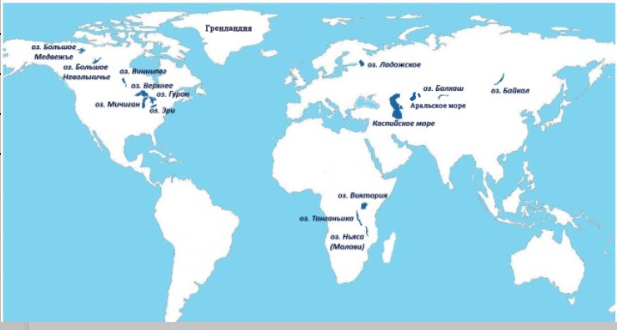 Приложение 2Бланк заданийТема «Внутренние воды Земли»Опережающее домашнее задание (Задание 1) выполняется перед изучением темы урока.Задание 2. Известно высказывание древнекитайского философа Конфуция: «Я слышу – я забываю. Я вижу - я запоминаю. Я делаю – я понимаю» и на основании цитаты сформулировать цель работы на уроке. Задание выполнять индивидуально, письменно, в Бланк-шаблоне, в течение 1 минуты. Осуществить самопроверку.Задание 3. Определить и записать тему урока, используя тренажёр-НЛО: https://etreniki.ru/N9479QGVVS Задание выполнять индивидуально, интерактивно, в течение 1 минуты. Осуществить самоанализ результата по автоматически выведенным на экран выводам. Скрин результата действия/вывода занести в Бланк-шаблон.Ознакомься, какими умениями ты можешь овладеть сегодня на уроке.Умения1.Составлять перечень географических понятий.2. Формулировать определения понятиям.3. Группировать географические объекты (по признакам). 4. Характеризовать географические объекты (по типовому плану и картам). 5. Устанавливать причинно-следственные связи.6. Решать проблемные задачи.7. Высказывать суждение в форме монолога.8. Отвечать на вопросы.Задание 4 (уровень обученности - узнавание). Перечисли и сгруппируй водные объекты по заданным определениям/признакам, используя: а) тренажёр-криптон: https://etreniki.ru/GRWL7F2111,б) тренажёр-классификация: https://etreniki.ru/S372L5Q1QR,в) тренажёр-НЛО: https://etreniki.ru/WQZQ4676YY, Задание выполнять индивидуально, интерактивно, в течение 3 минут. Осуществить самоанализ результата по автоматически выведенным на экран выводам. Скрин результата действия/вывода занести в Бланк-шаблон. Ожидать результатов проверки учителем и оценивания по следующим критериям: выполнены все три задания – «5», выполнены два из трёх заданий – «4».Задание 5 (уровень обученности - воспроизведение) Укажи названия водных объектов/понятий по заданным характеристикам/определениям, используя приложение Microsoft  Forms https://forms.office.com/Pages/ResponsePage.aspx?id=tra_XuHjCUafKSNnY18hxQny5I5tSwVCnN0SlTpdVjlUN003UFpNUFpGWEY5WlRITjdCRjlYSVg5Mi4u Задание выполнять индивидуально, интерактивно, в течение 5 минут. Осуществить самоанализ результата по автоматически выведенным на экран выводам. Скрин результата действия/вывода занести в Бланк-шаблон. Ожидать результатов проверки учителем и оценивания по следующим критериям:9-10 баллов – «5»,7-8 баллов – «4».Задание 6 (уровень обученности - понимание) Установить причины образования водных объектов (по выбору обучающегося), используя перечень вопросов в приложении Microsoft Sway https://sway.office.com/4kHafkZywu06qfgp?ref=Link. Задание выполнять индивидуально, письменно, в течение 3 минут. Ответ занести в Бланк-шаблон. Ожидать результатов проверки учителем и оценивания по следующим критериям: причина установлена верно, используется при ответе географическая терминология – «5», есть неточности в формулировке причины – «4».        Задание 7 (уровень обученности – репродуктивное умение) Дать характеристику одного озера (по выбору обучающегося), используя типовой план в презентации совместного доступа приложение Microsoft Power Point https://dom28-my.sharepoint.com/:p:/g/personal/gruhinaoe_dom-28_ru/ETizOAdEQBJGuCWkrqKnJtwBP2mc9jinT3dMIVjhvccmtA?e=Tq8igl и физическую карту атласа Задание выполнить индивидуально, интерактивно, в презентации совместного доступа (см. ссылку) в течение 10 минут. Скрин работы занести в Бланк-шаблон. Ожидать результатов проверки и оценивания учителем по следующим критериям: раскрыты 9-10 пунктов плана – «5»; 7-8 – «4». Задание 8 (уровень обученности – творческое умение). Решить проблемную задачу (по выбору обучающегося), используя перечень задач в приложении Microsoft Sway https://sway.office.com/9V9XigYXpT6kvRkW?ref=Link. Задание выполнять индивидуально, письменно. Ответ занести в Бланк-шаблон. Ожидать результатов проверки и оценивания учителем по следующим критериям: полный правильный ответ – «5», ответ неполный – «4». Задание 9. а) дать качественную оценку своей работы по каждому уровню (с позиции: задание выполнять было сложно/легко и интересно/не интересно) занести оценочные суждения в Бланк-шаблон; б) определить уровень овладения умениями (по пятибальной шкале) по теме, используя https://www.menti.com/htuk7ad8yp. Скрин прикрепи в Бланк-шаблон.Приложение 3Бланк-шаблондля занесения ответов и оценочных сужденийТема «Внутренние воды Земли»Ф.И.________________________________________________________Класс _________Итоговая отметка по результатам выполнения заданий 4-8 (выставляется учителем): ПонятиеОпределение понятийСущественные признаки (опорные слова)Примеры(если возможно привести)Озерная котловинаПонижение в рельефе, в которой скапливается водаВпадина с водойТектоническаяЛедниковаяКарстоваяСточное озероОзёра, из которых вытекаю рекиИсток рекБайкалТанганьика НьясаЛадожскоеОнежскоеВеликие американскиеВикторияБессточное озероОзёра, из которых нет речного стокаНе является истоком рекЭльтонБаскунчакКаспийскоеАральскоеМертвоеТектоническое озероОзёра, образованные в разломах или прогибах земной корыРазломы и прогибыБайкалТанганьикаНьясаСтаричное озероОзеро, занимающее старое русло реки, образованное в результате спрямления речного потокаСтарое руслоГлухое, Холуново, Лысиха (в долине реки Вятка в окрестностях города Кирова)ВодохранилищеВодоём, созданный на реке человекомИскусственный водоёмБратскоеКамскоеПодземные водыВсе воды, находящие в земной коре, которые являются главным источником пресной питьевой водыВода в земной кореГрунтовыеМежпластовыеАртезианскиеГрунтовые водыВерхний постоянный водоносный горизонт, образованный на первом водоупорном горизонтеВода земной коры на первом глинистом слоеМежпластовые водыМощные водоносные горизонты, располагающиеся между двумя глинистыми водоупорными горизонтамиВода земной коры между глинистых слоёвАртезианские водыМежпластовые воды, находящиеся под большим давлением в толще земной коры, пласты которой залегают чашеобразноМежпластовая вода под давлениемЛедникКрупные массивы льда на земной поверхности, обладающие способностью к движениюЛёд в движенииБерингаФедченкоБезенгиМассив в АнтарктидеМассив в ГренландииСнеговая линияУровень, выше которого ежегодно снега выпадает больше, чем тает или испаряетсяГраница ледника№ заданияОтвет/скрин ответа/скрин результата ответа(заполняет ученик)Оценочные суждения (заполняет ученик)Оценочные суждения (заполняет ученик)Оценочное суждение/Отметка(заполняет учитель)№ заданияОтвет/скрин ответа/скрин результата ответа(заполняет ученик)Сложно/простоИнтересно/не интересноОценочное суждение/Отметка(заполняет учитель)1Цель:2Тема:3Опережающее ДЗ (сдано на проверку заранее):а) определения (таблица)3б) номенклатура (контурная карта)4Тренажёры:а) криптон4б) классификатор4в) НЛО5Тест:Отметка:6Ответ на вопрос по установлению причин:Отметка:7Характеристика по плану:Отметка:8Решение познавательной задачи:Отметка:9Опрос:Оценочное суждение: